Sta.Teodosia de Constantinopla  680-729Mártir de la iconoclastia orientalWilipedia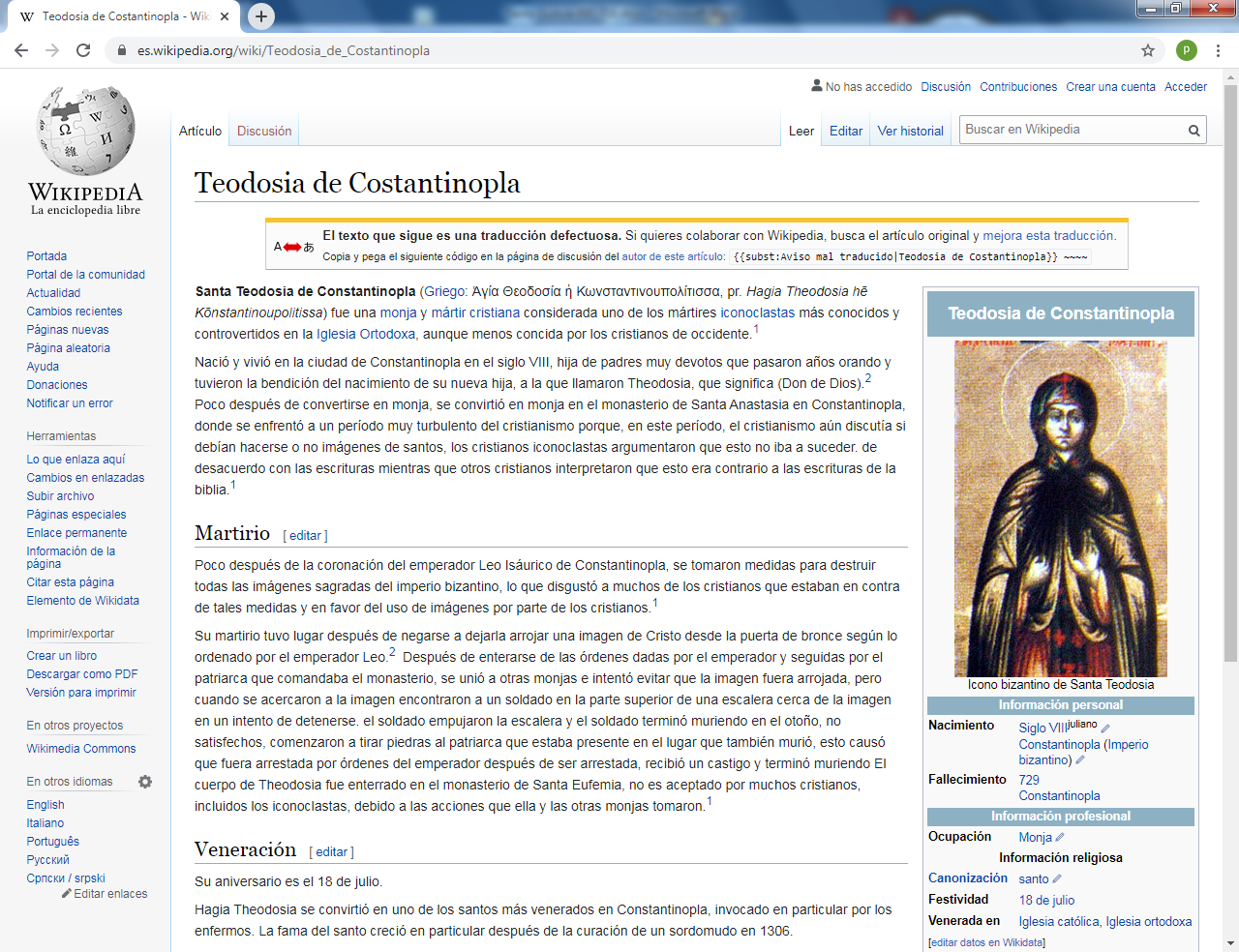     Figura venerada en Oriente. Su nombre (Griego: teodoxia /Θεοδοσία) fue unamonja y mártir cristiana considerada uno de los mártires de los iconoclastas más conocidos y controvertidos en la Iglesia Ortodoxa, aunque menos conocida por los cristianos de occidente.​   Nació y vivió en la ciudad de Constantinopla en el siglo VIII, hija de padres muy devotos que pasaron años orando y tuvieron la bendición del nacimiento de su nueva hija, a la que llamaron Theodosia, que significa (Don de Dios).​ Poco después de convertirse en monja, se dirigió al monasterio de Santa Anastasia en Constantinopla, donde se enfrentó a un período muy turbulento del cristianismo porque aún se discutía si debían hacerse o no imágenes de santos. La guerra entre los defensores y los adversarios llegó a tener tal virulencia, que la cuestión no estaba en las imágenes, sino en el deseo de dominar el gobierno del imperio y la posesión de los tributos y de los puestos de gobierno.     Los cristianos iconoclastas argumentaron que esto no iba a suceder, por considerar idolatría lo que los fieles hacía con las figuras de los santos. Y pretendías, en desacuerdo con las escrituras, destruir todas las figuras que bien en libros, paredes, casas particulares o templos. Los otros cristianos interpretaron que esto era contrario a las escrituras de la biblia también y que las costumbres recibidas no eran objeto de dudas ni de luchas como las que sucedieron en casi todas las ciudades del Oriente, cosa que no tuvo ninguna repercusión en Occidente.    Poco después de la coronación del emperador León Isáurico de Constantinopla, se tomaron medidas para destruir todas las imágenes sagradas del imperio bizantino, lo que disgustó a muchos de los cristianos que estaban en contra de tales medidas y en favor del uso de imágenes por parte de los cristianos.​    El martirio de esta religiosa, que había conseguido notoriedad entre los cristianos de ambos bandos, sucedió al negarse a arrojar una imagen de Cristo desde la puerta de bronce según lo ordenado por el emperador León.​ Después de enterarse de las órdenes dadas por el emperador y seguidas por el patriarca, que comandaba el monasterio, se unió a otras monjas e intentó evitar que la imagen fuera arrojada. Pero, cuando se acercaron a la imagen encontraron a un soldado en la parte superior de una escalera cerca de la imagen en un intento de detener a los que se acercaran a la imagen.   Empujaron la escalera y el soldado terminó muriendo a manos del populacho al que se enfrentó. No satisfechos, los más fanáticos de la turba comenzaron a tirar piedras al patriarca que estaba presente en el lugar y que también murió. Esto causó que fuera arrestada Teodosiapor órdenes del emperador. Después de arrastrada, recibió un castigo  de golpes y violencia, lo que la causó la muerte. El cuerpo de Theodosia fue enterrado en el monasterio de Santa Eufemia, cosa que no fue aceptado por muchos cristianosiconoclastas, debido a las acciones que ella y las otras monjas habían realizado.​    Con el tiempo Hagia Theodosia se convirtió en una de las santas más venerados en Constantinopla, invocada en particular por los enfermos. La fama dela santa creció a lo largo de los siglos, en particular después de la curación de un sordomudo en 1306.   El martirologio romano escribió: "En Constantinopla, Santa Teodosia, fue una monja, que sufrió el martirio por defender una antigua imagen de Cristo, que el emperador León el Isárico había ordenado quitar de la puerta de bronce de su palacio".